Supporting Information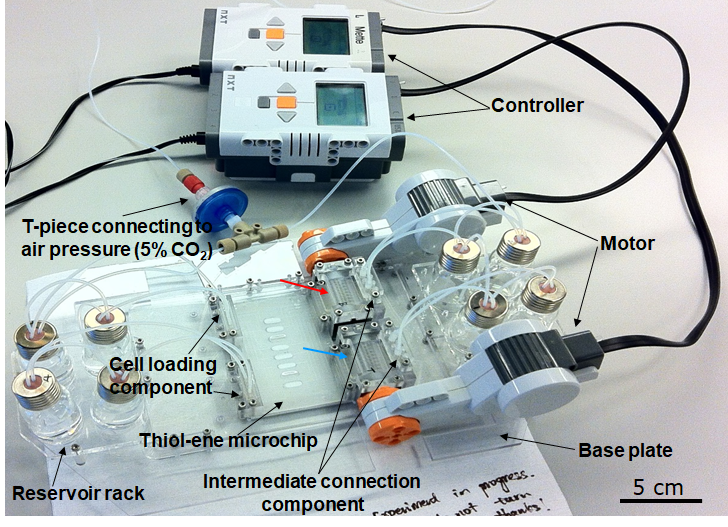 S3 Fig. Assembled thiol-ene microfluidicchip with the cell culture platform. Blue arrow indicating the micropump perfusing through the top layer. Red arrow indicating the peristaltic micropump perfusing through the bottom layer. (Scale bar = 5 cm) 